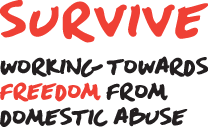 Volunteering Opportunities at SurviveBackground Survive, the leading Domestic Violence and Abuse organisation in South Gloucestershire, is looking to recruit volunteers to help provide childcare in crèche sessions and in refuge.  Our Children and Young People’s service provides childcare and crèche sessions in refuge and in the community, providing child care to enable women to attend programmes, courses and other services.  Our sessional play workers run these crèches, but we need additional support in crèche and additional child care from time to time on an ad hoc basis.We are looking for volunteers who can support these services by being available on a flexible basis to volunteer in crèche and provide child care in refuge as the need arises.  Creche and Childcare Volunteer (female only)* (*Section 7(2) of 1975 Sex Discrimination Act applies.)Time CommitmentFlexible, on an ad hoc basis, and only during office hours.  We ask our volunteers to commit for a period of at least a year.This volunteer role involves;Provision of childcare either at refuge or in a community setting, volunteering under the supervision of our Family and Play LeaderWe are looking for volunteers who have;Good understanding of domestic abuse, its causes and impacts on families.Experience of being around children and young people.Knowledge of how to care for children.Ability to maintain clear boundaries.Ability to uphold confidentiality.  Ability to be flexible and deal confidently with change.We provide training and reasonable travel expenses and the opportunity to join a friendly, skilled and committed team, to learn new skills and to make a difference in the lives of children and young people.Special notesApplicants will undergo an enhanced Disclosure and Barring Service check.If you are interested in this role please contact Survive’s Volunteer Coordinator, Kate Hygate, at volunteering@survivedv.org.uk.Charity No 1114005  